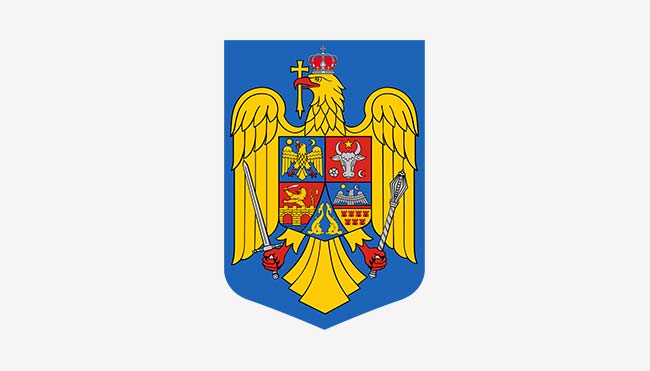 ROMANIAJUDETUL  	                                                  CONSILIUL LOCAL CERCHEZUHOTĂRÂREnr. 7/ 30.04.2020privind  aprobarea Planului de acţiuni si lucrări de interes local , ce vor fi executate de către beneficiarii de ajutor social in anul 2020Consiliul Local al comunei Cerchezu întrunit în şedinţa ordinară din data de 30.04.2020.Analizând referatul de aprobare al primarului nr. 651/01.04.2020, precum şi referatul Compartimentului Asistenţă Socială nr. 2794/25.03.2020 prin care se propune aprobarea planului de actiuni si lucrari de interes local, ce vor fi executate de catre beneficiarii de ajutor social, in anul 2020;Având Avizul Comisiilor de specialitate din cadrul Consiliului Local al comunei Cerchezu;In baza prevederilor art.6 alin.(7)  din Legea nr.416/2001, privind venitul minim garantat, cu modificarile si completarile ulterioare; precum şi a celor ale art.28 alin. (3) din Normele metodologice de aplicare a Legii nr.416/2001 privind venitul minim garantat, aprobate prin HG nr.50/2011, cu modificările şi completările ulterioare;            În temeiul art.129, alin.(2), lit. d, alin. (7), lit. p, art.196 , alin. (1), lit.a din O.U.G. nr.57/2019 privind Codul administrativ;ADOPTĂ PREZENTA HOTĂRÂRE :	Art.1. Se aprobă Planul de acţiuni si lucrări de interes local, pe anul 2020,  ce vor fi executate  de către persoanele apte de muncă din familiile beneficiare de ajutor social, conform Legii nr.416/2001 privind venitul minim garantat, cu modificările şi completările ulterioare, potrivit anexei ce face parte integrantă din prezenta hotărâre.	Art.2. Cu ducerea la îndeplinire  a prezentei hotărâri se însărcinează Compartimentul de asistenţă socială și viceprimarul comunei Cerchezu.	Art.3. Prezenta hotarâre se va comunica persoanelor interesate prin grija secretarului comunei Cerchezu. Prezenta hotărâre a fost aprobată cu un nr. de 7 voturi pentru ,0 împotrivă şi 0 abţineri din numarul de 7 consilieri prezenţi la şedinţă, din totalul de 8 consilieri în funcţie. Preşedinte de şedinţă                              Secretar general al comunei CerchezuTUDORAN MARCELA	                                                      RADU SIMONA-ELENA